ΘΕΜΑ: ΠΡΟΣΚΛΗΣΗ ΣΥΜΜΕΤΟΧΗΣ ΣΕ ΠΕΡΙΦΕΡΕΙΑΚΑ ΔΙΚΤΥΑ ΠΕΡΙΒΑΛΛΟΝΤΙΚΗΣ ΕΚΠΑΙΔΕΥΣΗΣ ΚΠΕ ΒΑΜΟΥΤο Κέντρο Περιβαλλοντικής Εκπαίδευσης Βάμου στο πλαίσιο της Πράξης «ΚΕΝΤΡΑ ΠΕΡΙΒΑΛΛΟΝΤΙΚΗΣ ΕΚΠΑΙΔΕΥΣΗΣ (ΚΠΕ)-ΠΕΡΙΒΑΛΛΟΝΤΙΚΗ ΕΚΠΑΙΔΕΥΣΗ», που υλοποιείται μέσω του  Επιχειρησιακού Προγράμματος «ΑΝΑΠΤΥΞΗ ΑΝΘΡΩΠΙΝΟΥ ΔΥΝΑΜΙΚΟΥ, ΕΚΠΑΙΔΕΥΣΗ ΚΑΙ ΔΙΑ ΒΙΟΥ ΜΑΘΗΣΗ» με τη συγχρηματοδότηση της Ελλάδας και της Ευρωπαϊκής Ένωσης απευθύνει πρόσκληση εκδήλωσης ενδιαφέροντος σε εκπαιδευτικούς, Υπεύθυνους Σχολικών Δραστηριοτήτων και Κέντρα Περιβαλλοντικής Εκπαίδευσης της Κρήτης για να συμμετάσχουν στα Περιφερειακά Δίκτυα Περιβαλλοντικής Εκπαίδευσης:«Αλλάξτε συμπεριφορές ! ΑνακυκλωSOS…τε» «Ένας κήπος στο σχολείο μου» « Αλλάζω για το Κλίμα».Επειδή θα πρέπει να υπάρξει ανανέωση της έγκρισης λειτουργίας των τριών αυτών Δικτύων που συντονίζει το ΚΠΕ Βάμου, είναι απαραίτητο οι ενδιαφερόμενοι εκπαιδευτικοί, Υπεύθυνοι Σχολικών Δραστηριοτήτων και ΚΠΕ της Κρήτης να συμπληρώσουν τις σχετικές αιτήσεις, πατώντας στους υπερσυνδέσμους (link) που υπάρχουν στα συνημμένα έγγραφα.Παρακαλούμε για την ενημέρωση των συναδέλφων των σχολείων, των ΚΠΕ και των Υπευθύνων Σχολικών Δραστηριοτήτων της Κρήτης.Για το ΚΠΕ ΒάμουΟ ΥπεύθυνοςΠοντικάκης ΦώτιοςΕΛΛΗΝΙΚΗ ΔΗΜΟΚΡΑΤΙΑ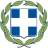 ΥΠΟΥΡΓΕΙΟ ΠΑΙΔΕΙΑΣ ΚΑΙ ΘΡΗΣΚΕΥΜΑΤΩΝΠΕΡΙΦΕΡΕΙΑΚΗ Δ/ΝΣΗ ΠΕ & ΔΕ ΚΡΗΤΗΣΚΕΝΤΡΟ ΠΕΡΙΒΑΛΛΟΝΤΙΚΗΣ ΕΚΠΑΙΔΕΥΣΗΣ ΒΑΜΟΥΕΛΛΗΝΙΚΗ ΔΗΜΟΚΡΑΤΙΑΥΠΟΥΡΓΕΙΟ ΠΑΙΔΕΙΑΣ ΚΑΙ ΘΡΗΣΚΕΥΜΑΤΩΝΠΕΡΙΦΕΡΕΙΑΚΗ Δ/ΝΣΗ ΠΕ & ΔΕ ΚΡΗΤΗΣΚΕΝΤΡΟ ΠΕΡΙΒΑΛΛΟΝΤΙΚΗΣ ΕΚΠΑΙΔΕΥΣΗΣ ΒΑΜΟΥΚεφαλάς, 15-11-2021Αριθ. Πρωτ. 98Δ/νση: Πληροφορίες: Τηλέφωνο:Fax: e-mail:Ιστολόγιο:Κεφαλάς Αποκορώνου 73008Ποντικάκης Φώτιος28250-8323028250-83231kpevamou@gmail.com http://kpevamou.blogspot.gr ΠΡΟΣ:    ΠΔΕ Κρήτης